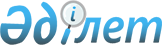 О внесении дополнений в некоторые приказы Председателя Налогового комитета Министерства финансов Республики Казахстан
					
			Утративший силу
			
			
		
					Приказ Председателя Налогового комитета Министерства финансов Республики Казахстан от 7 мая 2007 года N 281. Зарегистрирован в Министерстве юстиции Республики Казахстан 21 мая 2007 года N 4679. Утратил силу приказом Министра финансов Республики Казахстан от 30 января 2009 года N 39



      



Сноска. Утратил силу 


 приказом 


 Министра финансов РК от 30.01.2009 N 39 (порядок введения в действие см. 


 п. 4 


).




      ПРИКАЗЫВАЮ

:




      1. Внести в некоторые приказы Председателя Налогового комитета Министерства финансов Республики Казахстан следующие дополнения:




      1) в приказ Председателя Налогового комитета Министерства финансов Республики Казахстан от 29 июня 2005 года 
 N 289 
 "Об утверждении форм уведомления о представлении в налоговый орган списков участников системы обязательного социального страхования и акта об изъятии наличных денег в счет погашения задолженности по социальным отчислениям" (зарегистрированный в Реестре государственной регистрации нормативных правовых актов 19 июля 2005 года под N 3738, опубликованный в газете "Юридическая газета" от 5 августа 2005 года N 143 (877); от 22 сентября 2005 года N 174 (908)):



      в уведомлении о представлении в налоговый орган списков участников системы обязательного социального страхования, утвержденным указанным приказом:



      после слова "счетов" дополнить словами "или недостаточности денег на банковском (банковских) счете (счетах)";



      в акте об изъятии наличных денег в счет погашения задолженности по социальным отчислениям, утвержденным указанным приказом:



      после слов "банковского счета" дополнить словами "или недостаточности денег на банковском (банковских) счете (счетах) плательщика";




      2) в приказ и.о. Председателя Налогового комитета Министерства финансов Республики Казахстан от 27 июля 2005 года 
 N 344 
 "Об утверждении формы акта об изъятии наличных денег в счет погашения задолженности по обязательным пенсионным взносам" (зарегистрированный в Реестре государственной регистрации нормативных правовых актов 25 августа 2005 года под N 3814, опубликованный в Бюллетене нормативных правовых актов Республики Казахстан, октябрь 2005 года N 19, ст.160):



      в акте об изъятии наличных денег в счет погашения задолженности по обязательным пенсионным взносам, утвержденным указанным приказом:



      после слов "у агента банковского счета" дополнить словами "или недостаточности денег на банковском (банковских) счете (счетах) агента".




      2. Управлению налогового администрирования Налогового комитета Министерства финансов Республики Казахстан (Кипшаков А.М.) направить настоящий приказ на государственную регистрацию в Министерство юстиции Республики Казахстан.




      3. Управлению организационно-финансового обеспечения Налогового комитета Министерства финансов Республики Казахстан (Юсупов Р.Ю.) принять меры к опубликованию настоящего приказа в средствах массовой информации Республики Казахстан.




      4. Настоящий приказ вводится в действие по истечении десяти календарных дней после дня его первого опубликования.


      Председатель


					© 2012. РГП на ПХВ «Институт законодательства и правовой информации Республики Казахстан» Министерства юстиции Республики Казахстан
				